Расходомер-счетчик электромагнитный ВЗЛЕТ ЭМ 
исполнения ПРОФИ – хх2МА-ИГС
(АГРЕССИВОСТОЙКОЕ: IP65, t0 жидкости от -10 до , футеровка – фторопласт)* –для DN до 100; ** – RS485 MODBUS, дискретные выходы.** - для монтажа расходомеров исполнения «сэндвич» в пластиковые трубопроводы DN10 - DN100.Примечания:При заполнении карты заказа в прямоугольнике выбранной позиции ставится знак   Х  , значение параметра указывается в графе таблицы или прямоугольнике рядом с его наименованием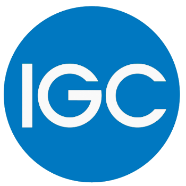 1303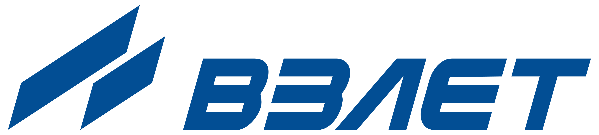 www.vzljot.ruwww.vzljot.ruКоличество комплектов однотипных приборов        шт.исполнение Профи- _ _ 2МА-1-2-32-4-5-6 -П -БНаименование среды измеренияКонцентрация, %Состав жидкости:    диапазон температур, °С       диапазон расходов, м3/ч             Профи-х12 МАПрофи-х12 МАПрофи-х12 МАПрофи-х12 МАПрофи-х22 МАПрофи-х22 МАПрофи-х22 МАПрофи-х22 МАсэндвич, DN 10сэндвич, DN   50фланцевый, DN  20фланцевый, DN   80сэндвич, DN 15сэндвич, DN   65фланцевый, DN  25фланцевый, DN 100сэндвич, DN 20сэндвич, DN   80фланцевый, DN  32фланцевый, DN 150сэндвич, DN 25сэндвич, DN 100фланцевый, DN  40фланцевый, DN 200сэндвич, DN 32сэндвич, DN 150фланцевый, DN  50фланцевый, DN 300сэндвич, DN 40фланцевый, DN  65Наличие индикатораПрофи-1х2МАнетПогрешность измерения-51   2% в диапазоне 1:150Наличие индикатораПрофи-2х2МАестьПогрешность измерения-52   1% в диапазоне 1: 80Стандарт фланцев-11ГОСТ 33259-2015, углер. стальПогрешность измерения-53   0,5% в диапазоне 1: 10*Стандарт фланцев-12ГОСТ 33259-2015,нерж. стальИнтерфейс-61стандартная комплектация**Материал электродов-21нержавеющая стальИнтерфейс-62станд.+ токовый выход 4-20 мАМатериал электродов-22титанНаправление потока-П1однонаправленное Материал электродов-23танталНаправление потока-П2реверсивноеЗащитные кольца-32нержавеющая стальХИсточник питания 220/=24В-Б1отсутствуетЗащитные кольца-32нержавеющая стальХИсточник питания 220/=24В-Б215.24Поворот блокаизмерения (БИ) -41без поворотаИсточник питания 220/=24В-Б330.24Поворот блокаизмерения (БИ) -42на 900 по часовой стрелкеПоворот блокаизмерения (БИ) -43на 1800 по часовой стрелкеПоворот блокаизмерения (БИ) -44на 2700 по часовой стрелкеМаксимальный расход по токовому выходу, м3/чобщая длина кабеля питания 220В-ИП – ЭМ, мУниверсальный выход №1:константа преобразования (Кр),имп/лобщая длина кабеля связи (универсальный/токовый/RS485), мТеплоизоляционный  чехол  для БИ:    с  обогревающим кабелем Теплоизоляционный  чехол  для БИ:    с  обогревающим кабелем     без обогревающего кабеля    Присоединительнаяарматура:                  углеродистая сталь  Присоединительнаяарматура:                  нержавеющая сталь крепеж из нержавеющей стали  DNтрубопроводаКомплект №1(фланцы, габаритный имитатор, крепеж, прокладки)Комплект №2(комплект №1 + прямолинейные участки, конфузоры)Комплект №3(комплект №1 без имитатора)Комплект №4**(фланцованные прямолинейные участки с резьбой, габаритный имитатор, крепеж)Комплект №4**(фланцованные прямолинейные участки с резьбой, габаритный имитатор, крепеж)DNтрубопроводаКомплект №1(фланцы, габаритный имитатор, крепеж, прокладки)Комплект №2(комплект №1 + прямолинейные участки, конфузоры)Комплект №3(комплект №1 без имитатора)углерод. стальнержав. стальСертификат Морского регистра РМРС       Сертификат «Интергазсерт», схема 2АЛицо, заполнившее карту(ФИО, должность)(подпись)Согласовано(ФИО, должность)(подпись)